“Gift of Giving” Scholarship Program 2018-2019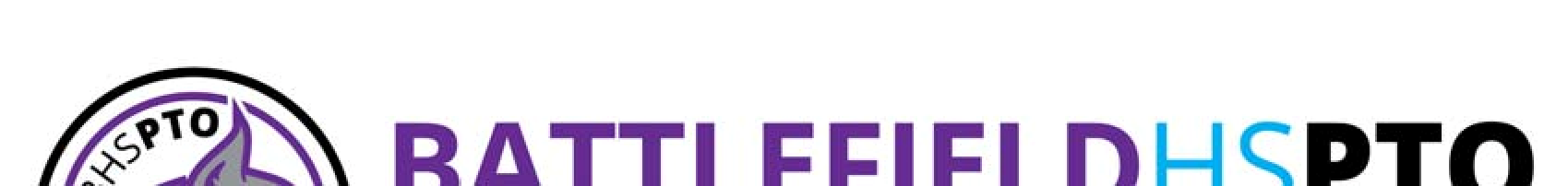 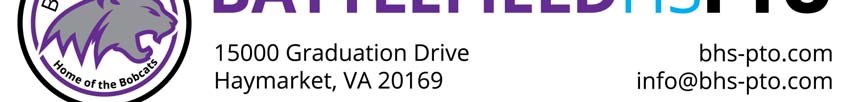 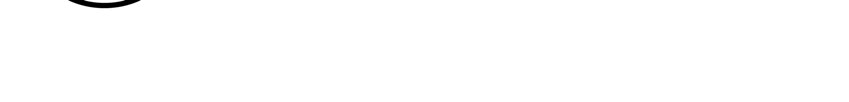 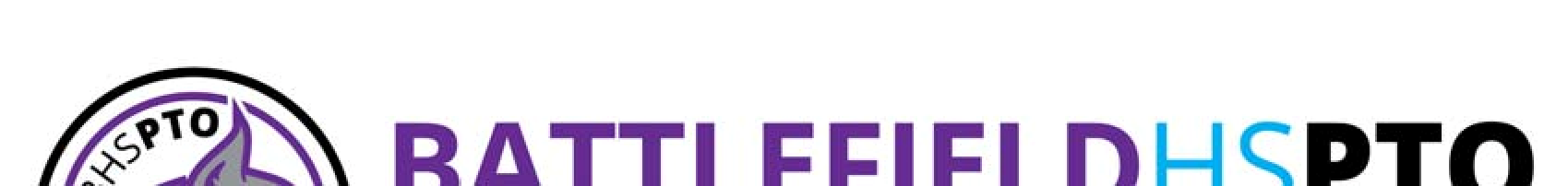 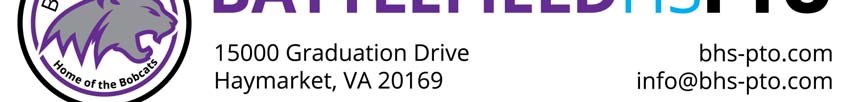 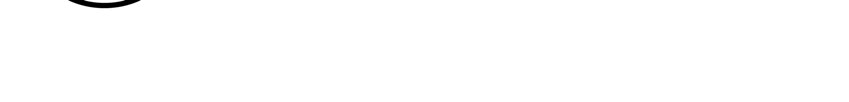 **DUE DATE: APRIL 22, 2019**Purpose: To award scholarships to exceptional Battlefield High School graduating seniors accepted in a post‐high school course of study at either a college/university or other post‐secondary educational institution. Award component for each recipient: Scholarships and individual certificates will be awarded to a student(s) selected by the Battlefield High School Parent Teacher Organization (BHS PTO) Scholarship Committee. The award recipient(s) will be notified before Senior Awards.NOTE:    Scholarship funds will be awarded to each recipient upon evidence of registration and acceptance in an accredited post‐secondary institution.   Criteria: To be eligible for an award, the applicant must: Be a graduating Battlefield High School senior in the year of the award;Have a cumulative grade point average (GPA) of at least 2.0;Have one parent or guardian as a member of BHS PTO by December 31, 2018.Demonstrate positive‐impact through experiences, knowledge and community service. Application Process: Applicant must submit the following: Completed application form (must answer all questions);Two (2) letters of recommendation from high school teachers, administrators, counselors, employers, ministers, or adults with significant knowledge of applicant’s experience, skills, and/or community involvement; andA copy of your recent high school transcript with cumulative GPA. Deadline: Scholarship applications must be received by April 22, 2019 (no exceptions). Logistics: Download application online at www.bhs-pto.com or pick up a copy from the BHS Counselor’s Office. “Gift of Giving” Scholarship Program 2018-2019Please type or print legibly. Illegible applications will be returned to applicants. BHS PTO MUST RECEIVE THIS COMPLETED APPLICATION BY APRIL 22, 2019.Submit application to the BHS PTO via school office or mail to: “Gift of Giving” Scholarship Program Battlefield High School PTO ATTN:  SCHOLARSHIP COMMITTEE Applicant Last Name: Applicant Last Name: First Name: First Name: First Name: First Name: Mailing Street Address: Mailing Street Address: City: City: State: Zip: Daytime Telephone Number: Date of Birth: (MM/DD/YYYY) Date of Birth: (MM/DD/YYYY) Number of years you attended Battlefield HS: Number of years you attended Battlefield HS: Number of years you attended Battlefield HS: I will be attending the following school in the fall of 2019. (Proof of acceptance or current student enrollment from the listed school is required prior to receipt of funds.): I will be attending the following school in the fall of 2019. (Proof of acceptance or current student enrollment from the listed school is required prior to receipt of funds.): I will be attending the following school in the fall of 2019. (Proof of acceptance or current student enrollment from the listed school is required prior to receipt of funds.): I will be attending the following school in the fall of 2019. (Proof of acceptance or current student enrollment from the listed school is required prior to receipt of funds.): I will be attending the following school in the fall of 2019. (Proof of acceptance or current student enrollment from the listed school is required prior to receipt of funds.): I will be attending the following school in the fall of 2019. (Proof of acceptance or current student enrollment from the listed school is required prior to receipt of funds.): Grade Point Average (GPA): (On a 4.0 scale) Attach proof of GPA. Copy of your most recent official school transcript required.  Grade Point Average (GPA): (On a 4.0 scale) Attach proof of GPA. Copy of your most recent official school transcript required.  Grade Point Average (GPA): (On a 4.0 scale) Attach proof of GPA. Copy of your most recent official school transcript required.  Grade Point Average (GPA): (On a 4.0 scale) Attach proof of GPA. Copy of your most recent official school transcript required.  Grade Point Average (GPA): (On a 4.0 scale) Attach proof of GPA. Copy of your most recent official school transcript required.  Grade Point Average (GPA): (On a 4.0 scale) Attach proof of GPA. Copy of your most recent official school transcript required.  Last Name of Parent(s) or Legal Guardian(s):	First Name: Last Name of Parent(s) or Legal Guardian(s):	First Name: Last Name of Parent(s) or Legal Guardian(s):	First Name: Last Name of Parent(s) or Legal Guardian(s):	First Name: Last Name of Parent(s) or Legal Guardian(s):	First Name: Last Name of Parent(s) or Legal Guardian(s):	First Name: Street Address:  Street Address:  City: City: State: Zip:   BHS PTO Member: ☐ Yes   ☐ No    Parent or legal guardian must be a current member of the 2018‐19 BHS PTO by December 31, 2018. BHS PTO Member: ☐ Yes   ☐ No    Parent or legal guardian must be a current member of the 2018‐19 BHS PTO by December 31, 2018. BHS PTO Member: ☐ Yes   ☐ No    Parent or legal guardian must be a current member of the 2018‐19 BHS PTO by December 31, 2018. BHS PTO Member: ☐ Yes   ☐ No    Parent or legal guardian must be a current member of the 2018‐19 BHS PTO by December 31, 2018. BHS PTO Member: ☐ Yes   ☐ No    Parent or legal guardian must be a current member of the 2018‐19 BHS PTO by December 31, 2018. BHS PTO Member: ☐ Yes   ☐ No    Parent or legal guardian must be a current member of the 2018‐19 BHS PTO by December 31, 2018. NOTE: YOU MAY USE A SEPARATE SHEET OF PAPER FOR YOUR RESPONSES TO QUESTIONS 1‐4. What specialty/major do you plan to pursue as you continue your education?What are your educational and professional goals and objectives?List your academic honors, awards, memberships and activities you received or participated in while in high school: List your community service, extracurricular activities, hobbies and outside interests. How has being involved in these activities impacted you? (Limit to 500 words or less):For questions about the application, please email K. Robinson at: bhsptoscholarship@gmail.com.The following must be included with your application in order to qualify for review by the scholarship committee. Your application will not be considered if these items are not included with your application. Make a copy for your records. Check each box to be sure you have attached each item as required. ☐ Two (2) reference letters. Provide reference letters in a sealed envelope from those providing your recommendations. ☐ Proof of acceptance to a post‐secondary educational institution. A letter of college acceptance or program acceptance (on college/university/program letterhead) is required for receipt of funds. ☐ Copy of most recent BHS official high school transcript.STATEMENT OF ACCURACY I hereby affirm that all the above information provided is true and correct to the best of my knowledge and that my picture may be taken and used to promote the Battlefield High School PTO scholarship program. I hereby understand that if chosen as a scholarship winner, I must provide evidence of enrollment/registration at the postsecondary institution of my choice before scholarship funds can be awarded. Signature of scholarship applicant: ____________________________________________________________   Date: __________________BHS PTO MUST RECEIVE THIS APPLICATION BY APRIL 22, 2019.NOTE: YOU MAY USE A SEPARATE SHEET OF PAPER FOR YOUR RESPONSES TO QUESTIONS 1‐4. What specialty/major do you plan to pursue as you continue your education?What are your educational and professional goals and objectives?List your academic honors, awards, memberships and activities you received or participated in while in high school: List your community service, extracurricular activities, hobbies and outside interests. How has being involved in these activities impacted you? (Limit to 500 words or less):For questions about the application, please email K. Robinson at: bhsptoscholarship@gmail.com.The following must be included with your application in order to qualify for review by the scholarship committee. Your application will not be considered if these items are not included with your application. Make a copy for your records. Check each box to be sure you have attached each item as required. ☐ Two (2) reference letters. Provide reference letters in a sealed envelope from those providing your recommendations. ☐ Proof of acceptance to a post‐secondary educational institution. A letter of college acceptance or program acceptance (on college/university/program letterhead) is required for receipt of funds. ☐ Copy of most recent BHS official high school transcript.STATEMENT OF ACCURACY I hereby affirm that all the above information provided is true and correct to the best of my knowledge and that my picture may be taken and used to promote the Battlefield High School PTO scholarship program. I hereby understand that if chosen as a scholarship winner, I must provide evidence of enrollment/registration at the postsecondary institution of my choice before scholarship funds can be awarded. Signature of scholarship applicant: ____________________________________________________________   Date: __________________BHS PTO MUST RECEIVE THIS APPLICATION BY APRIL 22, 2019.NOTE: YOU MAY USE A SEPARATE SHEET OF PAPER FOR YOUR RESPONSES TO QUESTIONS 1‐4. What specialty/major do you plan to pursue as you continue your education?What are your educational and professional goals and objectives?List your academic honors, awards, memberships and activities you received or participated in while in high school: List your community service, extracurricular activities, hobbies and outside interests. How has being involved in these activities impacted you? (Limit to 500 words or less):For questions about the application, please email K. Robinson at: bhsptoscholarship@gmail.com.The following must be included with your application in order to qualify for review by the scholarship committee. Your application will not be considered if these items are not included with your application. Make a copy for your records. Check each box to be sure you have attached each item as required. ☐ Two (2) reference letters. Provide reference letters in a sealed envelope from those providing your recommendations. ☐ Proof of acceptance to a post‐secondary educational institution. A letter of college acceptance or program acceptance (on college/university/program letterhead) is required for receipt of funds. ☐ Copy of most recent BHS official high school transcript.STATEMENT OF ACCURACY I hereby affirm that all the above information provided is true and correct to the best of my knowledge and that my picture may be taken and used to promote the Battlefield High School PTO scholarship program. I hereby understand that if chosen as a scholarship winner, I must provide evidence of enrollment/registration at the postsecondary institution of my choice before scholarship funds can be awarded. Signature of scholarship applicant: ____________________________________________________________   Date: __________________BHS PTO MUST RECEIVE THIS APPLICATION BY APRIL 22, 2019.NOTE: YOU MAY USE A SEPARATE SHEET OF PAPER FOR YOUR RESPONSES TO QUESTIONS 1‐4. What specialty/major do you plan to pursue as you continue your education?What are your educational and professional goals and objectives?List your academic honors, awards, memberships and activities you received or participated in while in high school: List your community service, extracurricular activities, hobbies and outside interests. How has being involved in these activities impacted you? (Limit to 500 words or less):For questions about the application, please email K. Robinson at: bhsptoscholarship@gmail.com.The following must be included with your application in order to qualify for review by the scholarship committee. Your application will not be considered if these items are not included with your application. Make a copy for your records. Check each box to be sure you have attached each item as required. ☐ Two (2) reference letters. Provide reference letters in a sealed envelope from those providing your recommendations. ☐ Proof of acceptance to a post‐secondary educational institution. A letter of college acceptance or program acceptance (on college/university/program letterhead) is required for receipt of funds. ☐ Copy of most recent BHS official high school transcript.STATEMENT OF ACCURACY I hereby affirm that all the above information provided is true and correct to the best of my knowledge and that my picture may be taken and used to promote the Battlefield High School PTO scholarship program. I hereby understand that if chosen as a scholarship winner, I must provide evidence of enrollment/registration at the postsecondary institution of my choice before scholarship funds can be awarded. Signature of scholarship applicant: ____________________________________________________________   Date: __________________BHS PTO MUST RECEIVE THIS APPLICATION BY APRIL 22, 2019.NOTE: YOU MAY USE A SEPARATE SHEET OF PAPER FOR YOUR RESPONSES TO QUESTIONS 1‐4. What specialty/major do you plan to pursue as you continue your education?What are your educational and professional goals and objectives?List your academic honors, awards, memberships and activities you received or participated in while in high school: List your community service, extracurricular activities, hobbies and outside interests. How has being involved in these activities impacted you? (Limit to 500 words or less):For questions about the application, please email K. Robinson at: bhsptoscholarship@gmail.com.The following must be included with your application in order to qualify for review by the scholarship committee. Your application will not be considered if these items are not included with your application. Make a copy for your records. Check each box to be sure you have attached each item as required. ☐ Two (2) reference letters. Provide reference letters in a sealed envelope from those providing your recommendations. ☐ Proof of acceptance to a post‐secondary educational institution. A letter of college acceptance or program acceptance (on college/university/program letterhead) is required for receipt of funds. ☐ Copy of most recent BHS official high school transcript.STATEMENT OF ACCURACY I hereby affirm that all the above information provided is true and correct to the best of my knowledge and that my picture may be taken and used to promote the Battlefield High School PTO scholarship program. I hereby understand that if chosen as a scholarship winner, I must provide evidence of enrollment/registration at the postsecondary institution of my choice before scholarship funds can be awarded. Signature of scholarship applicant: ____________________________________________________________   Date: __________________BHS PTO MUST RECEIVE THIS APPLICATION BY APRIL 22, 2019.NOTE: YOU MAY USE A SEPARATE SHEET OF PAPER FOR YOUR RESPONSES TO QUESTIONS 1‐4. What specialty/major do you plan to pursue as you continue your education?What are your educational and professional goals and objectives?List your academic honors, awards, memberships and activities you received or participated in while in high school: List your community service, extracurricular activities, hobbies and outside interests. How has being involved in these activities impacted you? (Limit to 500 words or less):For questions about the application, please email K. Robinson at: bhsptoscholarship@gmail.com.The following must be included with your application in order to qualify for review by the scholarship committee. Your application will not be considered if these items are not included with your application. Make a copy for your records. Check each box to be sure you have attached each item as required. ☐ Two (2) reference letters. Provide reference letters in a sealed envelope from those providing your recommendations. ☐ Proof of acceptance to a post‐secondary educational institution. A letter of college acceptance or program acceptance (on college/university/program letterhead) is required for receipt of funds. ☐ Copy of most recent BHS official high school transcript.STATEMENT OF ACCURACY I hereby affirm that all the above information provided is true and correct to the best of my knowledge and that my picture may be taken and used to promote the Battlefield High School PTO scholarship program. I hereby understand that if chosen as a scholarship winner, I must provide evidence of enrollment/registration at the postsecondary institution of my choice before scholarship funds can be awarded. Signature of scholarship applicant: ____________________________________________________________   Date: __________________BHS PTO MUST RECEIVE THIS APPLICATION BY APRIL 22, 2019.